MôJ HROMADNÝ E-MAIL VŠETKÝM POSLANCOM NR SR za SPLNENIE POŽIADAVIEK UČITEĽOV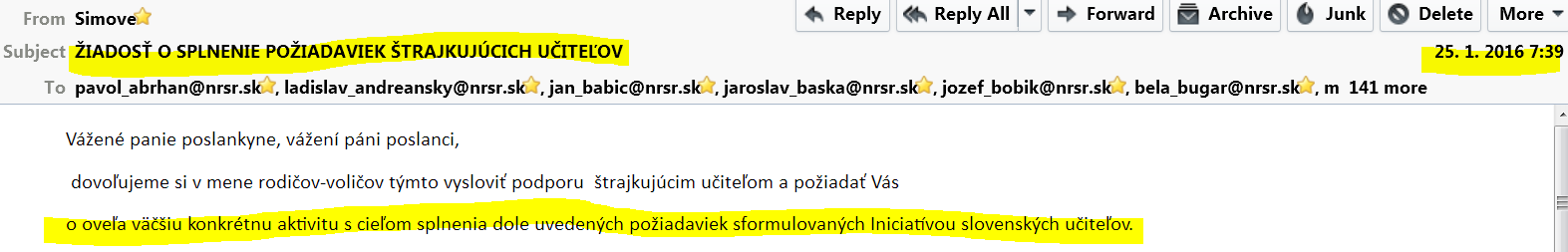 10 KONKRÉTNYCH ODPOVEDÍ CHRONOLOGICKY:ODPOVEĎ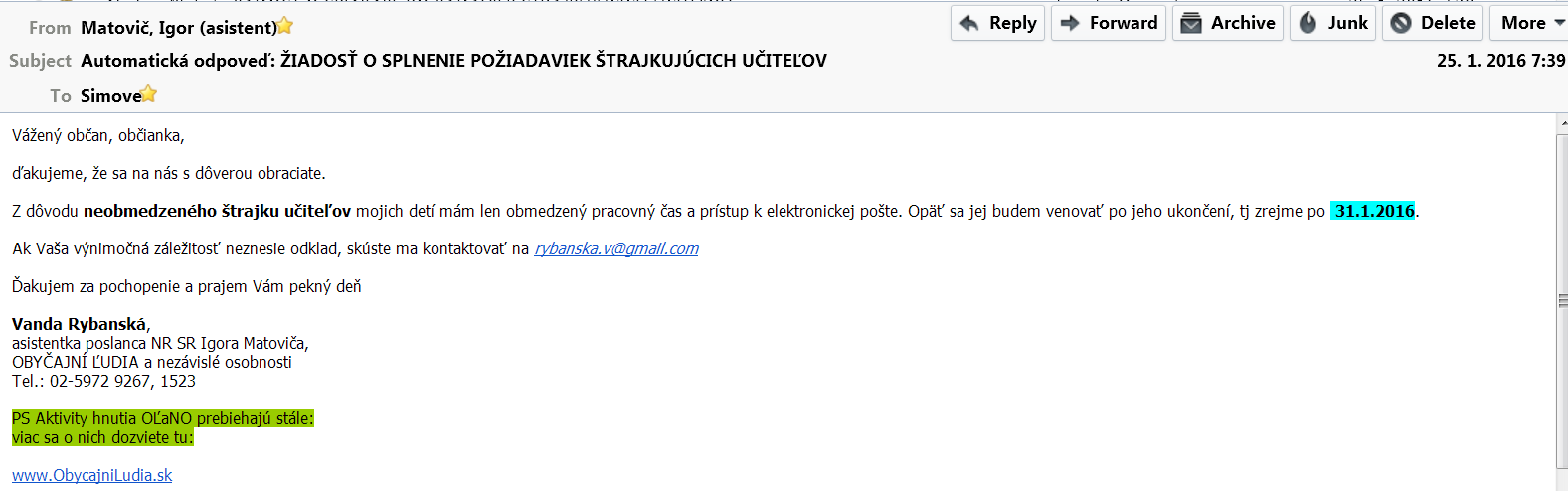 A POTOM CHVÍĽU SAMÉ PLNÉ SCHRÁNKY 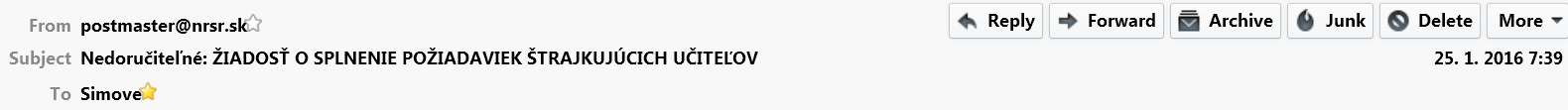 Správu sa nepodarilo doručiť nasledujúcim príjemcom alebo skupinám:emilia_mullerova@nrsr.sk
Poštová schránka príjemcu je plná a momentálne neprijíma žiadne ďalšie správy. Pokúste sa správu odoslať znova neskôr alebo kontaktujte priamo príjemcu.dusan_caplovic@nrsr.sk
Poštová schránka príjemcu je plná a momentálne neprijíma žiadne ďalšie správy. Pokúste sa správu odoslať znova neskôr alebo kontaktujte priamo príjemcu.eva_hufkova@nrsr.sk
Poštová schránka príjemcu je plná a momentálne neprijíma žiadne ďalšie správy. Pokúste sa správu odoslať znova neskôr alebo kontaktujte priamo príjemcu.gabor_gal@nrsr.sk
Poštová schránka príjemcu je plná a momentálne neprijíma žiadne ďalšie správy. Pokúste sa správu odoslať znova neskôr alebo kontaktujte priamo príjemcu.ivan_svejna@nrsr.sk
Poštová schránka príjemcu je plná a momentálne neprijíma žiadne ďalšie správy. Pokúste sa správu odoslať znova neskôr alebo kontaktujte priamo príjemcu.daniel_krajcer@nrsr.sk
Poštová schránka príjemcu je plná a momentálne neprijíma žiadne ďalšie správy. Pokúste sa správu odoslať znova neskôr alebo kontaktujte priamo príjemcu.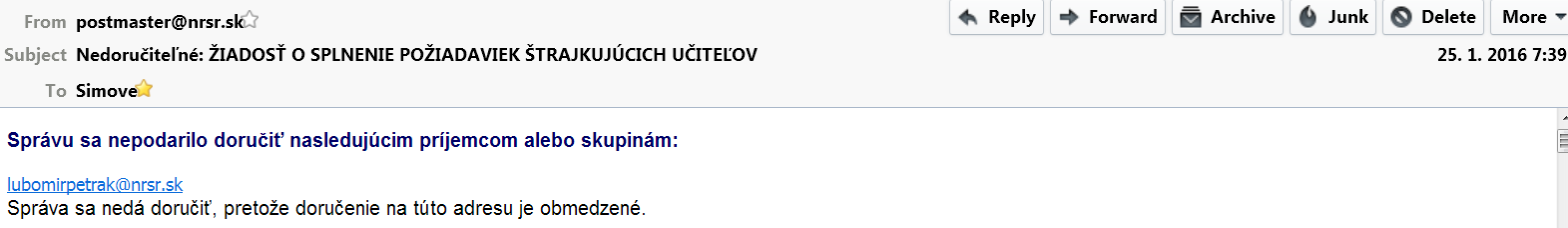  lubomirpetrak@nrsr.sk
Správa sa nedá doručiť, pretože doručenie na túto adresu je obmedzené. Správu sa nepodarilo doručiť nasledujúcim príjemcom alebo skupinám:jozef_mihal@nrsr.sk
Poštová schránka príjemcu je plná a momentálne neprijíma žiadne ďalšie správy. Pokúste sa správu odoslať znova neskôr alebo kontaktujte priamo príjemcu.ladislav_kamenicky@nrsr.sk
Poštová schránka príjemcu je plná a momentálne neprijíma žiadne ďalšie správy. Pokúste sa správu odoslať znova neskôr alebo kontaktujte priamo príjemcu.2.ODPOVEĎ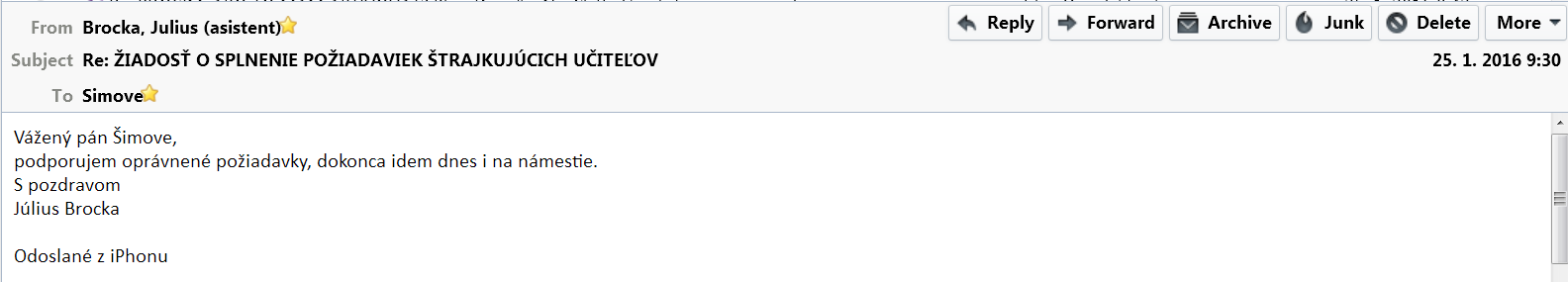 3.ODPOVEĎ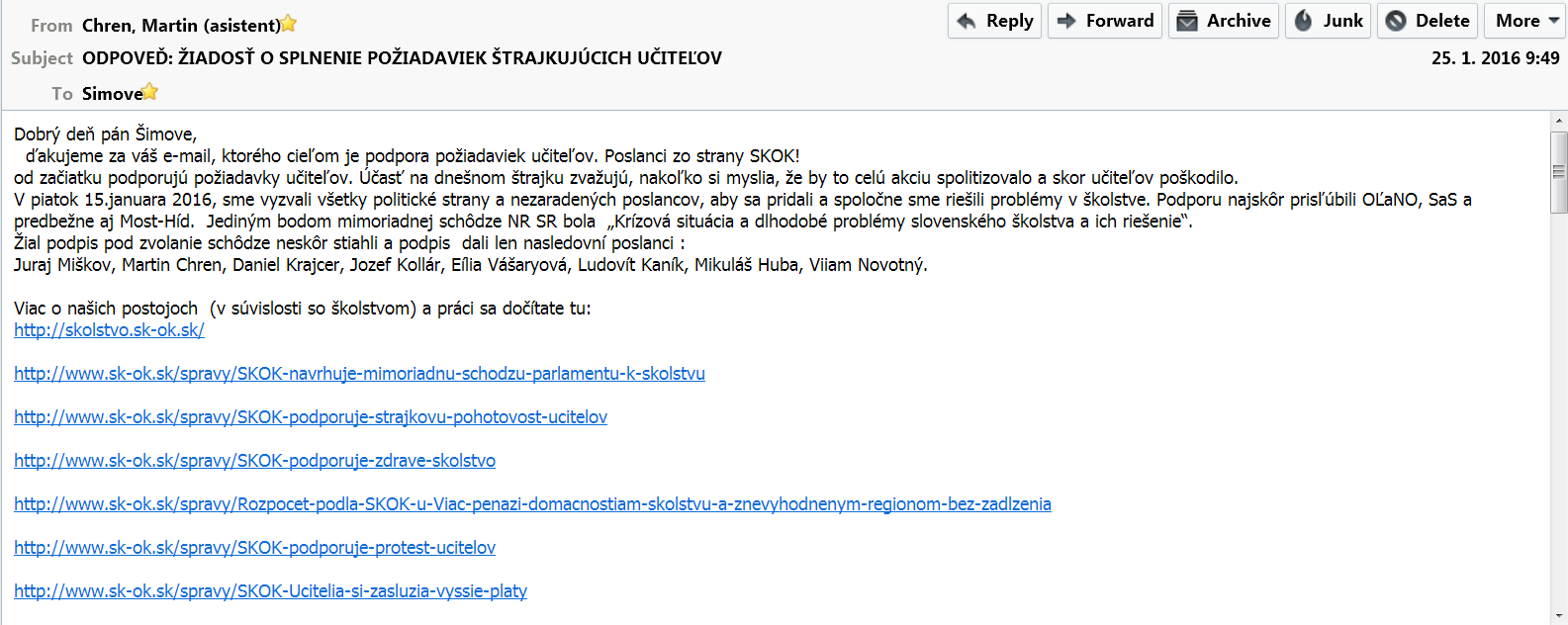 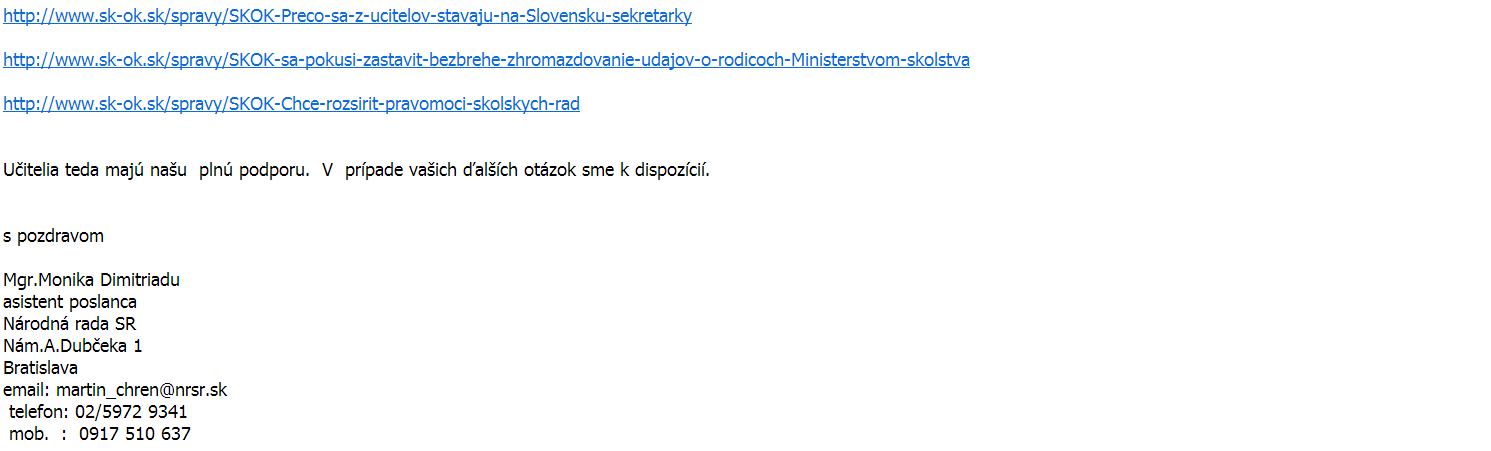 4.ODPOVEĎ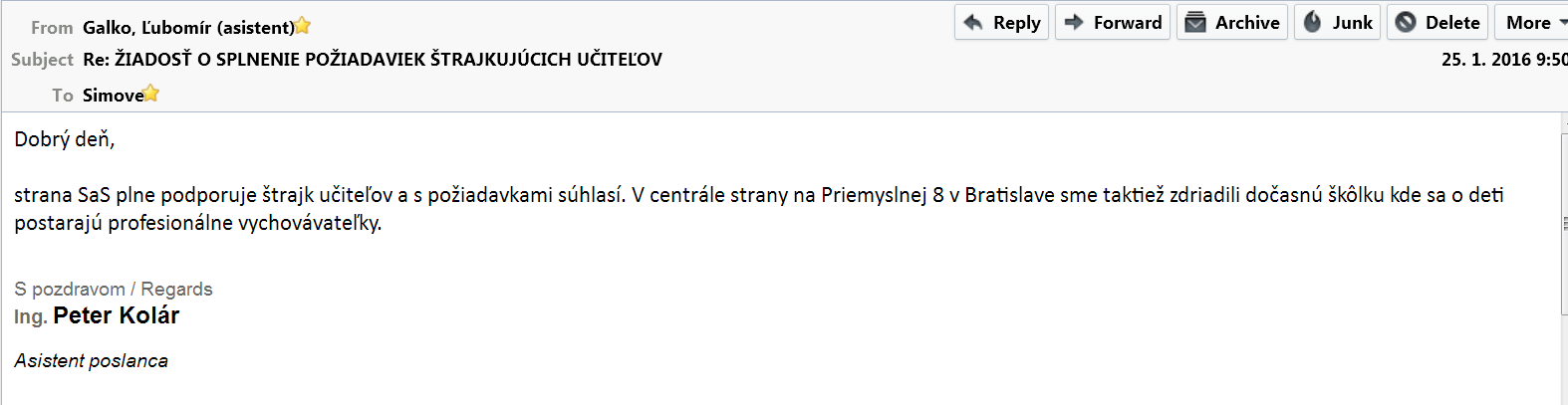 5.ODPOVEĎ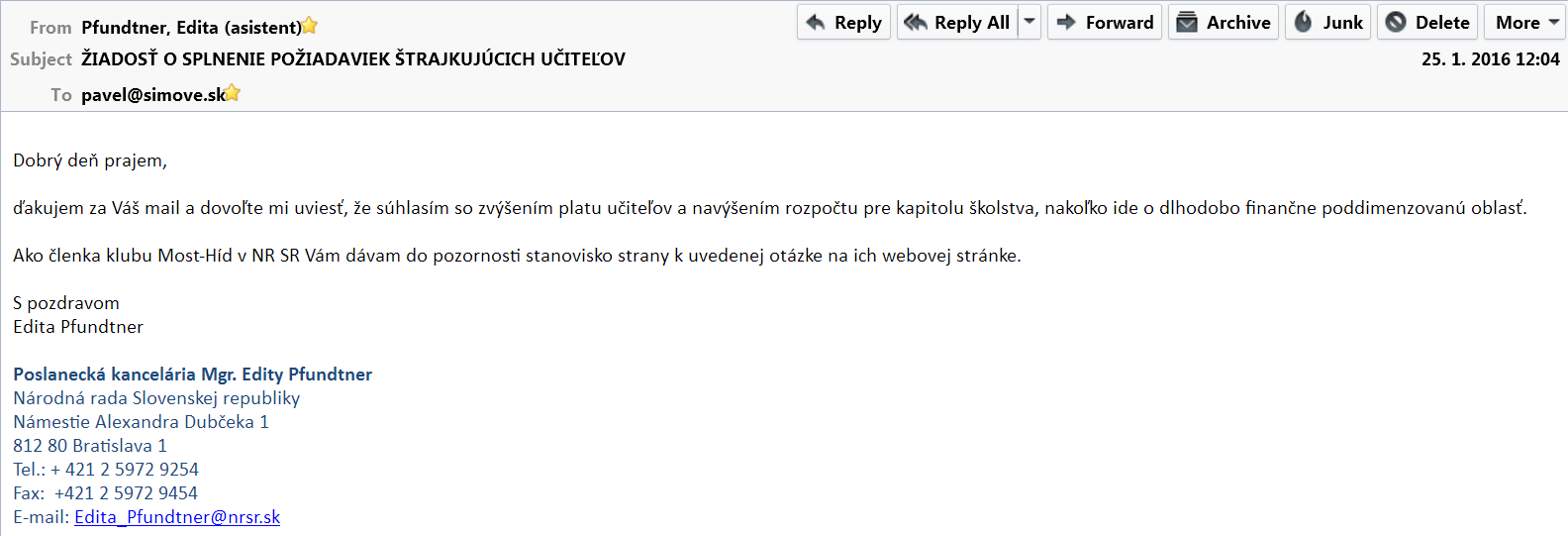 6.ODPOVEĎ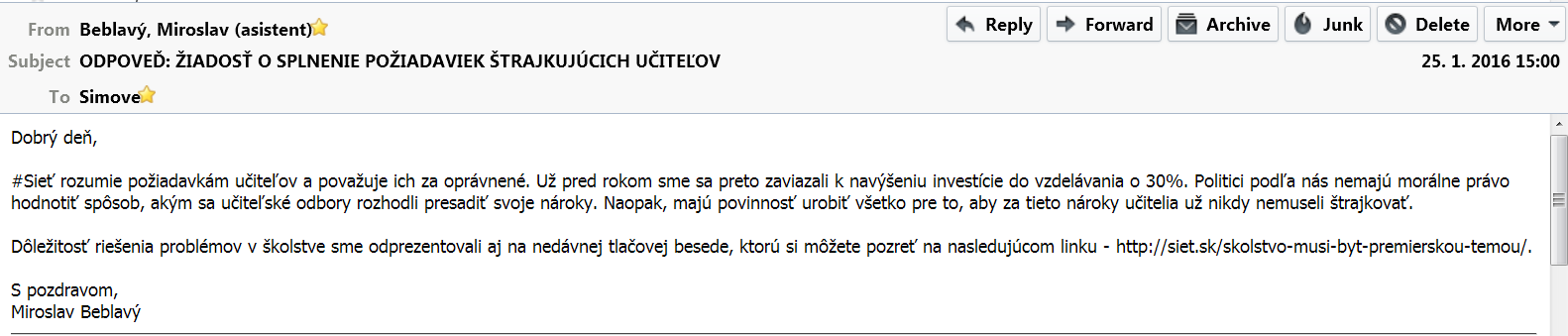 7.ODPOVEĎ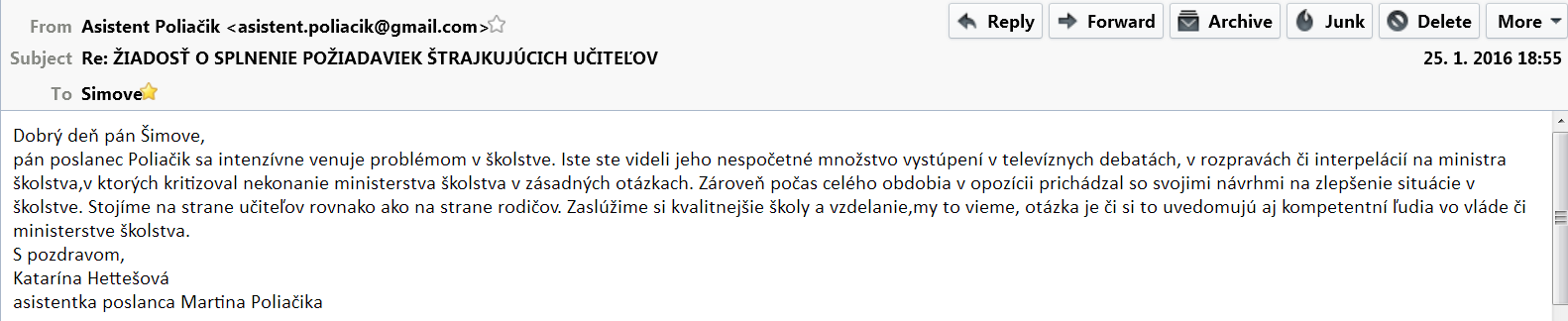 8.ODPOVEĎ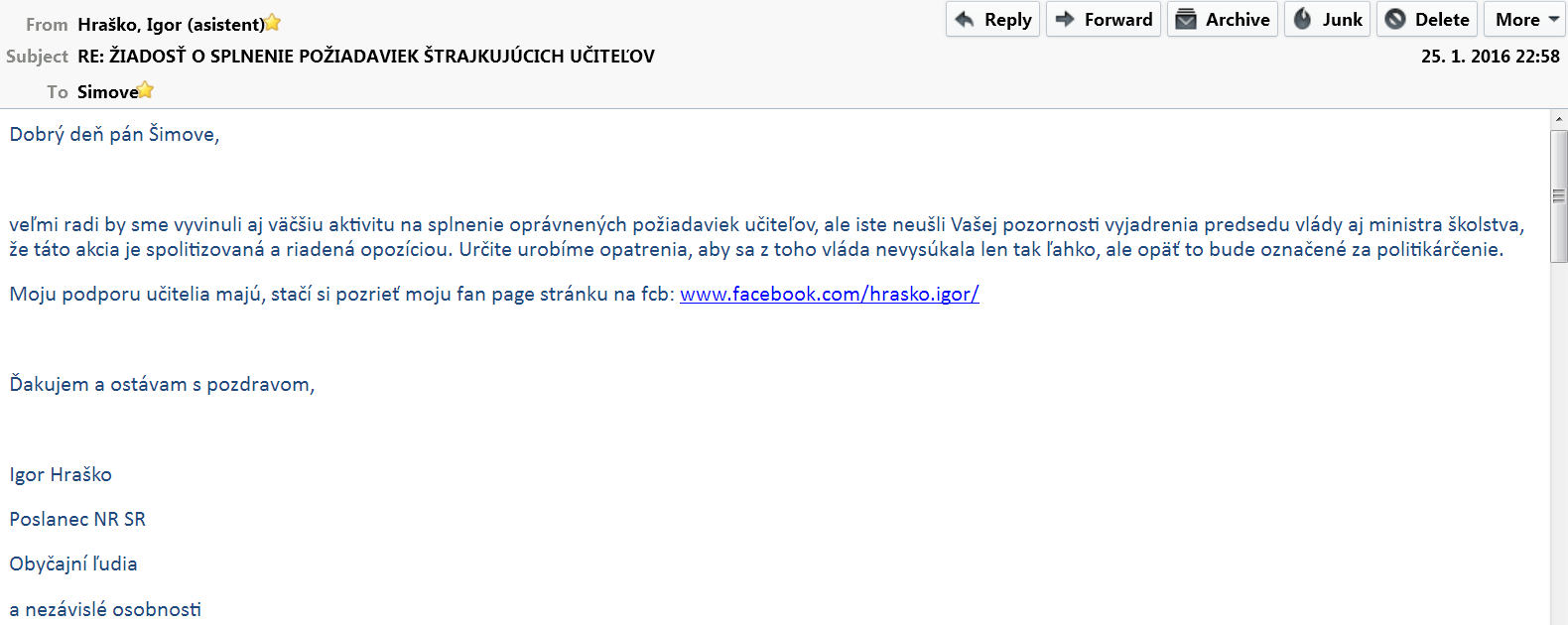 9.ODPOVEĎ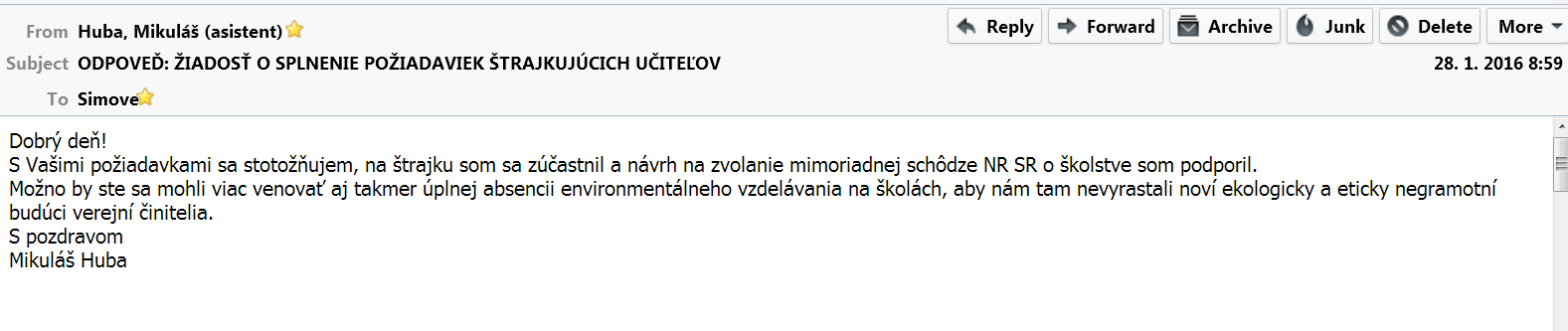 10.ODPOVEĎ - posledná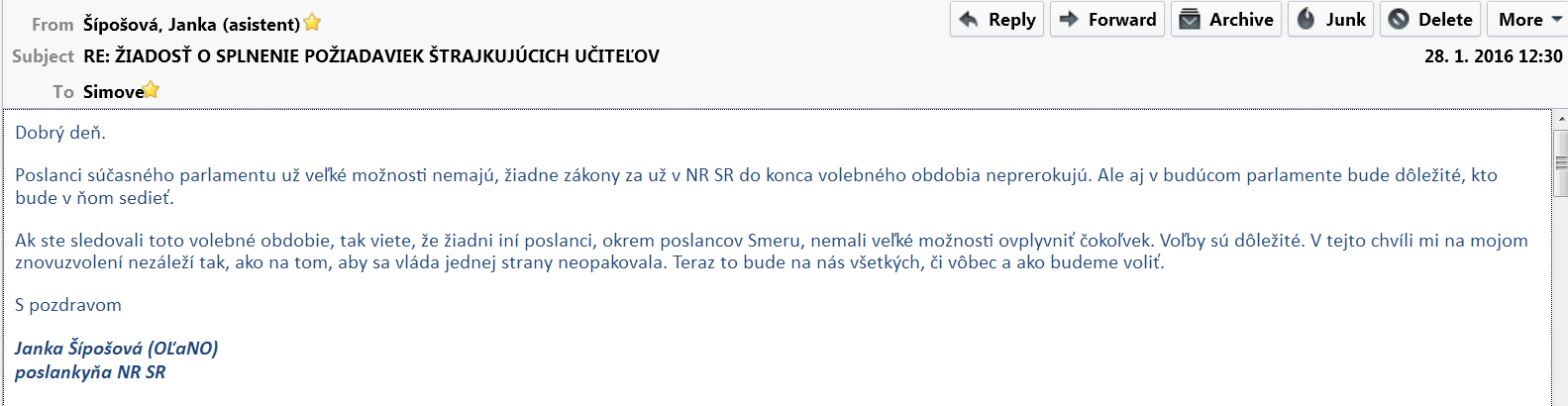 